Bölüm 1: GENELİLGİLİ STANDARTLAR
TS EN 13964 Asma tavanlar - Gerekli özellikler ve deney metotları   TS EN ISO 11654 Binalarda Kullanılan Ses Yutucuları-Ses Absorpsiyonunun DerecelendirilmesiTS EN 13501-1 Yapı Mamulleri ve Yapı Elemanları, Yangın Sınıflandırması-Bölüm 1: Yangın Karşısındaki Davranış Deneylerinden Elde Edilen Veriler Kullanılarak SınıflandırmaTS EN 485-1 Aluminyum ve Alüminyum Alaşımları Bant Şerit ve Levha-Bölüm 1: Muayene ve Teslim İçin Teknik Şartları TS EN 755-1 Alüminyum ve Alüminyum Alaşımları-Ekstrüzyonla İmal Edilmiş Tellik Çubuk/Çubuk, Boru ve Profiller-Bölüm 1:Teknik Muayene ve Teslim ŞartlarıSİSTEM TANIMI 60x60 cm ölçüsünde ve 0,50 mm kalınlığında sıcak daldırma galvaniz çelikten imal edilmiş, galvaniz çelik ASTM normlarına uygun, (ASTM A525: Standard Specification For General Requirements For Steel Sheet, Zinc- Coated (Galvanized) By The Hot-Dip Process), minimum 60 mikron elektrostatik toz boyalı (polyester esaslı), ön yüzü Ø2.5mmdelik çaplı, arka yüzü akustik kumaş kaplı, plaka, gizli taşıyıcılı asma tavan sistemi
Üçgen kesitli Omega taşıyıcı profillere sıkı geçirilen gizli taşıyıcılı sistemBÖLÜM 2: ÜRÜN2.1 PANEL________m2 deckon premium® Clip-in Sistem Asma Tavan Paneli:600x600 mm ölçüsünde ve 0,50 mm kalınlığında sıcak daldırma galvaniz çelikten imal edilmiş, galvaniz çelik ASTM normlarına uygun, (ASTM A525: Standard Specification For General Requirements For Steel Sheet, Zinc- Coated (Galvanized) By The Hot-Dip Process), minimum 60 mikron elektrostatik toz boyalı (polyester esaslı), ön yüzü Ø2.5mmdelik çaplı, arka yüzü ithal veya yerli (isteğe bağlı) akustik kumaş kaplı, 2 veya 4 kenarında clipin profilinin içine sıkı tutunma sağlayan tırnaklı ve kenarda isteğe bağlı olarak 3-6mm pahlı galvaniz çelik paneller.2.2 TAŞIYICI SİSTEMÜçgen kesitli omega ana taşıyıcı profillerinin panel ölçüsüne göre belirli aralıklara dik açıyla birbirine üstlü altlı bağlanmasıyla oluşturulan ızgara sistem Askı tellerinin ana taşıyıcıya asıldıkları noktalar arası mesafe max 1200mm. Omega taşıyıcılar 28.5x30mm ölçülerinde 0.40 veya 0.45mm kalınlıkta ve 3000mm uzunluğunda galvaniz çelikten imal edilir. 3: EK ÖZELLİKLER 3.1 KENAR PROFİLLERİMin. 0.45mm kalınlıkta 21.5x39x21.5mm ölçülerinde C kesit köşe profili3.2 PERFORASYONÜretici aluminium ya da galvaniz çelikten mamul panelleri; Tüm kenarlarda 10 mm doğal bordürlü ful-perfore olarak; 2.5 mm delik çapı ile %15 perforeli yüzey Tüm kenarlarda 50mm bordürlü olarak; 2.5mm delik çapı ile %11 perforeli yüzey Tüm kenarlarda 100mm bordürlü olarak; 2.5mm delik çapı ile %7 perforeli yüzeyşeklinde üretebilmektedir. Perforasyonlar standart 2.5mm delik çapında olduğu gibi 1.8mm delik çapıyla da üretilebilmektedir. 3.3 AKUSTİKÜretici panellerin arkasına 0.2mm kalınlıkta non-woven tekstil bazlı siyah tela kumaş (yerli üretim ya da ithal Soundtex veya Royalin marka) yapıştırır veya panellerin arkasına örneğin 5cm kalınlıkta 50kg/m3 yoğunlukta mineral yün şilte serilebilir.3.4 KAPLAMAKaplama dayanıklı polyester bazlı elektrostatik toz boyama işlemi ile min. 60 micron kalınlıkta yapılır. (EN TAIM ASTM standardlarına uygun olarak)3.5 UYGULAMATüm imalatlar lokal standartlara ve üreticinin tavsiyelerine uygun olarak yapılmalıdır:
A. C köşebentler karşılıklı duvarlarda monte edilir. C köşebentin duvara vidalanması minimum 35-40cm’de bir yapılır. Bu kenar profillerinin monte edildiği yüzeyler, girinti çıkıntılardan dolayı deformasyonların olmaması için düzgün olmalıdır.B. Asma tavan ağırlığının fazla olduğu yerlerde, kenar profilleri çok fazla yük taşımayacağı için, taşıyıcı profiller köşebentten maksimum 450 mm olacak şekilde asılmalıdır.C. Clip-in omega profili, askı maşası ve askı teli kullanılarak çelik dübelle üst döşemeye asılır. Omega taşıyıcıların biri üstte diğeri de altta olacak şekilde birbirine dik olarak birleşim klipsi ile sıkıca bağlanır. İlk taşıyıcı duvardan max. 60cm’de asılmalı, diğer omega taşıyıcı ise tavanda istenen karolaj ve panel ölçüsüne bağlı olarak yine 60cm veya 120cm’de bir asılmalıdır. Clip-in profillerini boyuna devam ettirilmek istenen yerlerde clip-in ekleme parçası kullanılmalıdır. D. Paneller, köşebentin içinde hareket etmemeleri için baskı takozu ile sıkıştırılmalıdır. E. Tavanda kenarda kalan paneller, tam modülün ½’sinden geniş olacak şekilde uygulanmalıdır.F. Askı teli kullanılmadan önce gerilmeli ve çapı 2 mm’den az olmamalıdır.G. Taşıyıcı, askı teli ile asılırken, telin çevresinde en az üç kez kıvrılarak, sağlam bir bağlantı elde edilmelidir.H. Perçin ve vidabaşı görünmemelidir.I. Montaj sırasında elektrik ve mekanik sisteme bağlantı yapılmayacaktır.J. Tesisat menfezleri ve armatürler yerlerine yerleştirilecektir. (Boşluklar ilgili yüklenicilerin isteklerine uygun bırakılacaktır.)K. Tavanda tesisat ve armatür deliklerinin açılması yüklenici kapsamındadır3.6 GÖRSEL 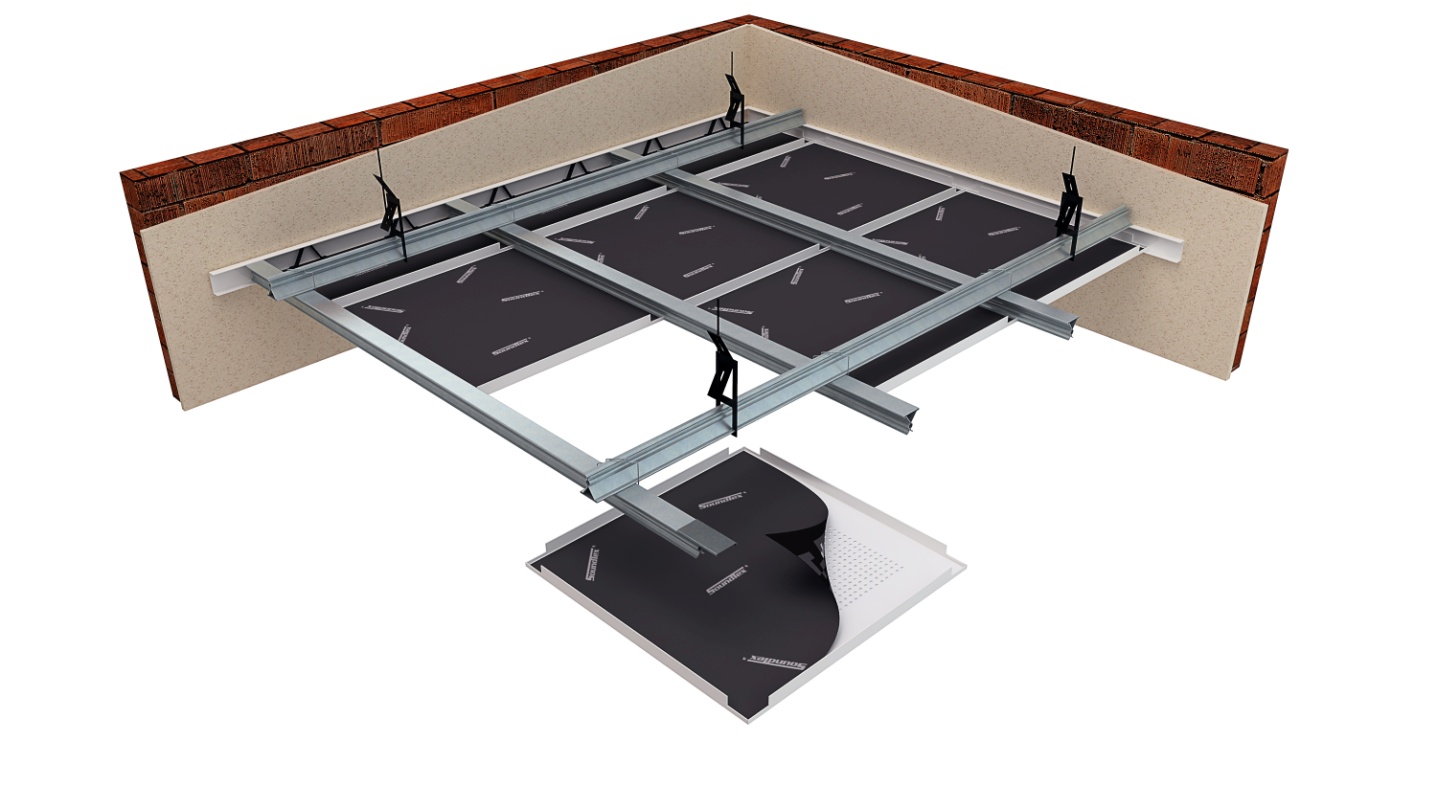 